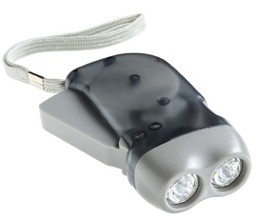 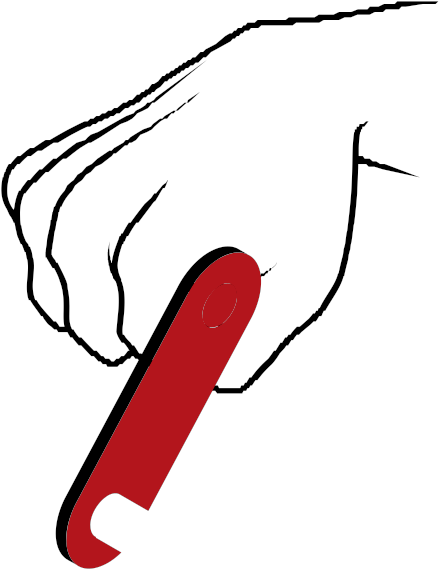 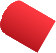 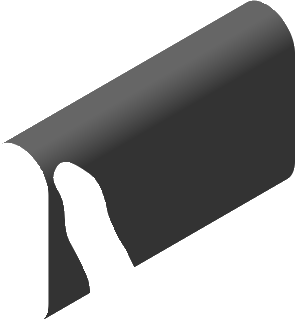 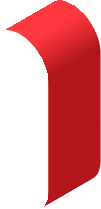 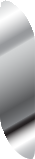 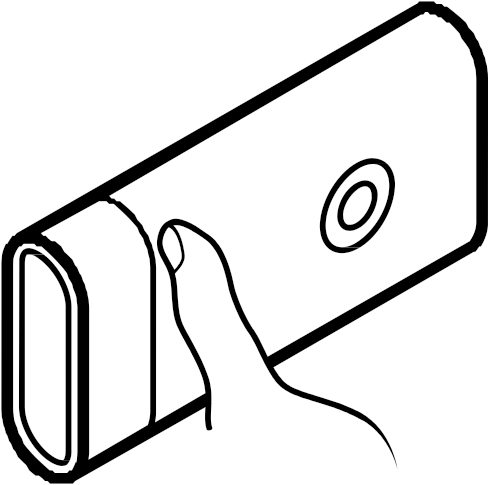 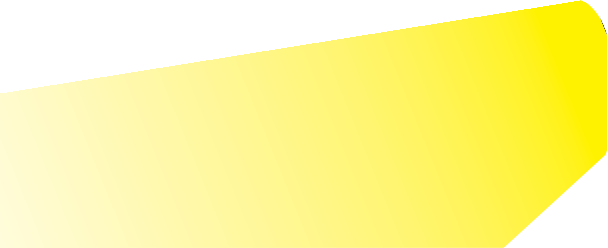 Hand crank technology There are lots of devices that use batteries to power them. Working with someone else, see if you can make a list of battery powered items:This is a picture of hand crank torches:When you squeeze or turn the handle round it charges up a little battery, which then runs the torch for a few minutes. The more you crank, the more charged up the battery becomes and the longer the bulb lights for.Choose four of your ideas that would work using a hand crank to charge up a little battery. Draw and label them in the boxes here: What are the advantages and disadvantages of hand crank technology?1.2.3.4.5.6.AdvantagesDisadvantages